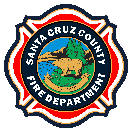 SANTA CRUZ COUNTY FIRE DEPARTMENTMULTI-DAY TRAINING SIGN-UP SHEET IIPP-6 MULTI-DAY (Rev. 11/21)SANTA CRUZ COUNTY FIRE DEPARTMENTMULTI-DAY TRAINING SIGN-UP SHEET IIPP-6 MULTI-DAY (Rev. 11/21)SANTA CRUZ COUNTY FIRE DEPARTMENTMULTI-DAY TRAINING SIGN-UP SHEET IIPP-6 MULTI-DAY (Rev. 11/21)SANTA CRUZ COUNTY FIRE DEPARTMENTMULTI-DAY TRAINING SIGN-UP SHEET IIPP-6 MULTI-DAY (Rev. 11/21)SANTA CRUZ COUNTY FIRE DEPARTMENTMULTI-DAY TRAINING SIGN-UP SHEET IIPP-6 MULTI-DAY (Rev. 11/21)SANTA CRUZ COUNTY FIRE DEPARTMENTMULTI-DAY TRAINING SIGN-UP SHEET IIPP-6 MULTI-DAY (Rev. 11/21)SANTA CRUZ COUNTY FIRE DEPARTMENTMULTI-DAY TRAINING SIGN-UP SHEET IIPP-6 MULTI-DAY (Rev. 11/21)SANTA CRUZ COUNTY FIRE DEPARTMENTMULTI-DAY TRAINING SIGN-UP SHEET IIPP-6 MULTI-DAY (Rev. 11/21)SANTA CRUZ COUNTY FIRE DEPARTMENTMULTI-DAY TRAINING SIGN-UP SHEET IIPP-6 MULTI-DAY (Rev. 11/21)SANTA CRUZ COUNTY FIRE DEPARTMENTMULTI-DAY TRAINING SIGN-UP SHEET IIPP-6 MULTI-DAY (Rev. 11/21)SANTA CRUZ COUNTY FIRE DEPARTMENTMULTI-DAY TRAINING SIGN-UP SHEET IIPP-6 MULTI-DAY (Rev. 11/21)SANTA CRUZ COUNTY FIRE DEPARTMENTMULTI-DAY TRAINING SIGN-UP SHEET IIPP-6 MULTI-DAY (Rev. 11/21)SANTA CRUZ COUNTY FIRE DEPARTMENTMULTI-DAY TRAINING SIGN-UP SHEET IIPP-6 MULTI-DAY (Rev. 11/21)SANTA CRUZ COUNTY FIRE DEPARTMENTMULTI-DAY TRAINING SIGN-UP SHEET IIPP-6 MULTI-DAY (Rev. 11/21)SANTA CRUZ COUNTY FIRE DEPARTMENTMULTI-DAY TRAINING SIGN-UP SHEET IIPP-6 MULTI-DAY (Rev. 11/21)SANTA CRUZ COUNTY FIRE DEPARTMENTMULTI-DAY TRAINING SIGN-UP SHEET IIPP-6 MULTI-DAY (Rev. 11/21)SANTA CRUZ COUNTY FIRE DEPARTMENTMULTI-DAY TRAINING SIGN-UP SHEET IIPP-6 MULTI-DAY (Rev. 11/21)SANTA CRUZ COUNTY FIRE DEPARTMENTMULTI-DAY TRAINING SIGN-UP SHEET IIPP-6 MULTI-DAY (Rev. 11/21)SANTA CRUZ COUNTY FIRE DEPARTMENTMULTI-DAY TRAINING SIGN-UP SHEET IIPP-6 MULTI-DAY (Rev. 11/21)Instructor(s):Instructor(s):Instructor(s):Instructor(s):Location:Location:Location:Location:Dates - From:Dates - From:Dates - From:Dates - From:To:To:PagePagePageofofTopic (s):Topic (s):Topic (s):Topic (s):Instructor: Please fill in the dates of your class. Remember to include student’s grade at the end of class.Students:     Print your name where indicated and sign or initial under each class date that you attend. Please print and sign your name legibly.  Use an additional sheet if necessary.Instructor: Please fill in the dates of your class. Remember to include student’s grade at the end of class.Students:     Print your name where indicated and sign or initial under each class date that you attend. Please print and sign your name legibly.  Use an additional sheet if necessary.Instructor: Please fill in the dates of your class. Remember to include student’s grade at the end of class.Students:     Print your name where indicated and sign or initial under each class date that you attend. Please print and sign your name legibly.  Use an additional sheet if necessary.Instructor: Please fill in the dates of your class. Remember to include student’s grade at the end of class.Students:     Print your name where indicated and sign or initial under each class date that you attend. Please print and sign your name legibly.  Use an additional sheet if necessary.Instructor: Please fill in the dates of your class. Remember to include student’s grade at the end of class.Students:     Print your name where indicated and sign or initial under each class date that you attend. Please print and sign your name legibly.  Use an additional sheet if necessary.Instructor: Please fill in the dates of your class. Remember to include student’s grade at the end of class.Students:     Print your name where indicated and sign or initial under each class date that you attend. Please print and sign your name legibly.  Use an additional sheet if necessary.Instructor: Please fill in the dates of your class. Remember to include student’s grade at the end of class.Students:     Print your name where indicated and sign or initial under each class date that you attend. Please print and sign your name legibly.  Use an additional sheet if necessary.Instructor: Please fill in the dates of your class. Remember to include student’s grade at the end of class.Students:     Print your name where indicated and sign or initial under each class date that you attend. Please print and sign your name legibly.  Use an additional sheet if necessary.Instructor: Please fill in the dates of your class. Remember to include student’s grade at the end of class.Students:     Print your name where indicated and sign or initial under each class date that you attend. Please print and sign your name legibly.  Use an additional sheet if necessary.Instructor: Please fill in the dates of your class. Remember to include student’s grade at the end of class.Students:     Print your name where indicated and sign or initial under each class date that you attend. Please print and sign your name legibly.  Use an additional sheet if necessary.Instructor: Please fill in the dates of your class. Remember to include student’s grade at the end of class.Students:     Print your name where indicated and sign or initial under each class date that you attend. Please print and sign your name legibly.  Use an additional sheet if necessary.Instructor: Please fill in the dates of your class. Remember to include student’s grade at the end of class.Students:     Print your name where indicated and sign or initial under each class date that you attend. Please print and sign your name legibly.  Use an additional sheet if necessary.Instructor: Please fill in the dates of your class. Remember to include student’s grade at the end of class.Students:     Print your name where indicated and sign or initial under each class date that you attend. Please print and sign your name legibly.  Use an additional sheet if necessary.Instructor: Please fill in the dates of your class. Remember to include student’s grade at the end of class.Students:     Print your name where indicated and sign or initial under each class date that you attend. Please print and sign your name legibly.  Use an additional sheet if necessary.Instructor: Please fill in the dates of your class. Remember to include student’s grade at the end of class.Students:     Print your name where indicated and sign or initial under each class date that you attend. Please print and sign your name legibly.  Use an additional sheet if necessary.Instructor: Please fill in the dates of your class. Remember to include student’s grade at the end of class.Students:     Print your name where indicated and sign or initial under each class date that you attend. Please print and sign your name legibly.  Use an additional sheet if necessary.Instructor: Please fill in the dates of your class. Remember to include student’s grade at the end of class.Students:     Print your name where indicated and sign or initial under each class date that you attend. Please print and sign your name legibly.  Use an additional sheet if necessary.Instructor: Please fill in the dates of your class. Remember to include student’s grade at the end of class.Students:     Print your name where indicated and sign or initial under each class date that you attend. Please print and sign your name legibly.  Use an additional sheet if necessary.Instructor: Please fill in the dates of your class. Remember to include student’s grade at the end of class.Students:     Print your name where indicated and sign or initial under each class date that you attend. Please print and sign your name legibly.  Use an additional sheet if necessary.Instructor: Please fill in the dates of your class. Remember to include student’s grade at the end of class.Students:     Print your name where indicated and sign or initial under each class date that you attend. Please print and sign your name legibly.  Use an additional sheet if necessary.Instructor: Please fill in the dates of your class. Remember to include student’s grade at the end of class.Students:     Print your name where indicated and sign or initial under each class date that you attend. Please print and sign your name legibly.  Use an additional sheet if necessary.Instructor: Please fill in the dates of your class. Remember to include student’s grade at the end of class.Students:     Print your name where indicated and sign or initial under each class date that you attend. Please print and sign your name legibly.  Use an additional sheet if necessary.Name and Station/Battalion(Please print name)Name and Station/Battalion(Please print name)Name and Station/Battalion(Please print name)Name and Station/Battalion(Please print name)Name and Station/Battalion(Please print name)Name and Station/Battalion(Please print name)Class DatesClass DatesClass DatesClass DatesClass DatesClass DatesClass DatesClass DatesClass DatesClass DatesClass DatesClass DatesClass DatesClass DatesGradePass/Fail GradePass/Fail Name and Station/Battalion(Please print name)Name and Station/Battalion(Please print name)Name and Station/Battalion(Please print name)Name and Station/Battalion(Please print name)Name and Station/Battalion(Please print name)Name and Station/Battalion(Please print name)PaperworkPaperworkGradePass/Fail GradePass/Fail Name and Station/Battalion(Please print name)Name and Station/Battalion(Please print name)Name and Station/Battalion(Please print name)Name and Station/Battalion(Please print name)Name and Station/Battalion(Please print name)Name and Station/Battalion(Please print name)Signature 
(1st Day)Signature 
(1st Day)InitialInitialInitialInitialInitialInitialInitialInitialInitialInitialGradePass/Fail GradePass/Fail 123456789101112131415161718192021222324252627282930